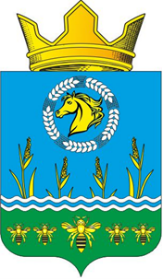 Российская ФедерацияРостовская областьЗимовниковский районмуниципальное образование «Камышевское сельское поселение»Администрация Камышевского сельского поселения 	ПОСТАНОВЛЕНИЕВ соответствии с постановлением Администрации Камышевского сельского поселения от 15.10.2018 № 102 «Об утверждении Порядка разработки, реализации и оценки эффективности муниципальных программ Камышевского сельского поселения»ПОСТАНАВЛЯЮ: 1. Утвердить отчет о реализациимуниципальной ПрограммыКамышевского сельского поселения «Охрана окружающей среды Камышевского сельского поселения» за 2021 год согласно приложению.2. Контроль за выполнением настоящего постановленияоставляю за собой.Глава АдминистрацииКамышевского сельского поселения                                              С.А. БогдановаПриложениек постановлениюАдминистрации Камышевского сельского поселенияот 15.03.2022 г. № 41Отчет о реализации муниципальной Программы Камышевского сельского поселения «Охрана окружающей среды Камышевского сельского поселения»за 2021 годI. Основные результаты реализации в 2021 году муниципальной Программы Камышевского сельского поселения «Охрана окружающей среды Камышевского сельского поселения»Основные цели Программы -  улучшение экологической обстановки в Камышевском сельском поселении; создание благоприятной окружающей среды и сохранение природных богатств на территории Камышевского сельского поселения; предотвращение экологически вредных последствий хозяйственной и иной деятельности в интересах обеспечения здоровья и активного долголетия населения; формирование экологической культуры населения Камышевского сельского поселения. Ответственным исполнителем муниципальной программы является Администрация Камышевского сельского поселения.Достижение целей муниципальной программы и решение её задач осуществляется в рамках двух подпрограмм:Подпрограмма 1«Охрана окружающей среды в Камышевском сельском поселении»;Подпрограмма 2 «Формирование комплексной системы управления отходами и вторичными материальными ресурсами на территории Камышевского сельского поселения»На реализацию муниципальной программы в 2021 году не было предусмотрено средств.II. Результаты реализации основных мероприятийподпрограмммуниципальной программы, а также сведения о достижении контрольных событий Достижение результатов в 2021году способствовала реализация основных мероприятий муниципальной программы.     Подпрограмма 1 «Охрана окружающей среды в Камышевском сельском поселении»;Планом реализации подпрограммы 1 предусмотрено выполнение 2 основных мероприятий, которые были реализованы в полном объеме.По основным мероприятиям достигнуты следующие результаты:В течении 2021 года: были проведены следующие мероприятия экологического просвещения и формирования экологической культуры:В рамках Всероссийского Экологического субботника «Зеленая Россия» и к 95-летию Зимовниковского района, в экоклубе «Лазорик» на базе Камышевской библиотеки прошел час краеведения «Дон-родная сторона, здесь живу сегодня-Я.Мероприятие было посвящено уникальной и неповторимой природе Дона. Ребята во время презентации познакомились с растительным и животным миром донских степей. Участникам мероприятия была представлена литература о степном ландшафте, о многообразии животного мира нашего края. Ребята узнали много нового по экологии и поделились своим мнением об «экологических» вопросах: почему нельзя жечь костры, как влияют на организм выхлопные газы, почему нельзя рвать весной тюльпаны и другие. Экоклуб «Лазорик» Камышевского отдела МУК МЦБ Зимовниковского района присоединяется ко второму туру «Экоквклад» Всероссийской акции «Экостиль, как образ жизни» Юными любителями природы вовремя экочаса «Цветик-семицветик» были высажены цветы вокруг библиотеки, которые вскоре порадуют всех нас своим цветением.     Подпрограмма 2 «Формирование комплексной системы управления отходами и вторичными материальными ресурсами на территории Камышевского»     Планом реализации подпрограммы 2 предусмотрено выполнение 2 основного мероприятия, которое было реализованное в полном объеме.Ежемесячно проводились мониторинг по осмотру территории, на предмет выявления несанкционированных свалок. За 2021 год проведено 5 объездов территории, выявлено 5 очагов навала мусора объемом 2 тонн данные навалы ликвидированы. Организация сбора и вывоза коммунальных бытовых отходов и мусора(утилизация) от населения осуществлялась региональным оператором ООО «ЭкоЦентр». Результат исполнения основных мероприятий представлен в приложении №1 к настоящему отчету о реализации муниципальной программы.III. Анализ факторов, повлиявших на ход реализации муниципальной программыМуниципальная программа в 2021 году выполнялась в соответствии с планом её реализации.Основным фактором, положительно повлиявшим на ход реализации Программы в отчетном году, является вовлечение в организацию субботников большого числа участников, усиление профилактической работы с населением.IV. Сведения об использовании бюджетных ассигнований и внебюджетных средств на реализацию муниципальной программыНа реализацию муниципальной программы в 2021 году не было предусмотрено средств.Сведения об использовании бюджетных ассигнований и внебюджетных средствна реализацию муниципальной программы представлены в приложении №2.V. Сведения о достижении значений показателей (индикаторов)муниципальной программы, подпрограмм муниципальной программыза 2021 год        Результаты реализации муниципальной программы и подпрограмм муниципальной программы характеризуются степенью достижения значений показателей (индикаторов).        Сведения о достижении значений показателей (индикаторов) муниципальной программы в 2021 году, а также обоснование отклонений от плановых значений представлены в приложении №3. VӀ. Информация о результатах оценки эффективности реализации муниципальной программы в 2021годуЭффективность реализации муниципальной программы в 2021 году оценивается на основании следующих критериев:          1. Критерий «Степень достижения целевых индикаторов и показателей муниципальной программы»:значение критерия по показателю (индикатору) 1  равна 1,0;              значение критерия по показателю (индикатору) 1.1 равна 1,0;              значение критерия по показателю (индикатору) 1.2 равна 1,0;              значение критерия по показателю (индикатору) 1.3 равна 1,0;значение критерия по показателю (индикатору) 2.1 равна 1,0;значение критерия по показателю (индикатору) 2.2 равна 1,0.Суммарная оценка степени достижения целевых показателей муниципальной программы составляет 1,00 (6/6), что характеризует высокий уровень эффективности реализации муниципальной программы по степени достижения целевых показателей в 2021 году.Обоснования отклонений значений показателей (индикаторов) от плановых значений приведены в приложении № 3.         2. Степень реализации основных мероприятий, финансируемых за счет всех источников финансирования, оценивается как доля основных мероприятий, выполненных в полном объеме.          В 2021 году из 4 основных мероприятий муниципальной программы в полном объеме исполнено 4. Таким образом, степень реализации основных мероприятий составляет 1,0 (4/4), это характеризует удовлетворительныйуровень эффективности реализации программы по степени реализации основных мероприятий. 3. Бюджетная эффективность реализации муниципальной программы рассчитывается в несколько этапов:          3.1. Степень реализации основных мероприятий (далее – мероприятий), финансируемых за счет средств местного бюджета, безвозмездных поступлений в местный бюджет, оценивается как доля мероприятий, выполненных в полном объеме.Степень реализации мероприятий муниципальной программы составляет 1,00 (4/4).3.2. Степень соответствия запланированному уровню расходов за счет средств местного бюджета, безвозмездных поступлений в местный бюджет 
оценивается как отношение фактически произведенных в отчетном году бюджетныхрасходовнареализацию муниципальной программы к их плановым значениям.Степень соответствия запланированному уровню расходов:ССуз =    0,0 тыс. рублей/0,0 тыс. рублей = 0,0.3.3. Эффективность использования средств бюджета рассчитывается как отношение степени реализации мероприятий к степени соответствия запланированному уровню расходов за счет средств местного бюджета, безвозмездных поступлений в местный бюджет.Эффективность использования финансовых ресурсов на реализацию программы:Эис =   1,0/0,0 = 0,0Бюджетная эффективность реализации программы признается высокой. Оценка эффективности реализации программы достигается по следующим коэффициентам значимости: - степень достижения целевых показателей – 0,5;- реализация основных мероприятий – 0,3;- Бюджетная эффективность – 0,2.Уровень реализации муниципальной программы, в целом составил:УРпр = 1,0*0,5 + 1,0*0,3+0,0*0,2 =0,80Уровень реализации муниципальной программы удовлетворительный.7. Предложения по дальнейшей реализации муниципальной программыПромежуточные значения целевых показателей на 2021 год достигнуты. Учитывая, что реализация Программы продвигается успешно, целесообразно продолжить работу в данном направлении, увеличивая темпы роста.Приложение № 1 к отчету о реализации в 2021 годумуниципальной программы Камышевскогосельского поселения «Охрана окружающей среды Камышевского сельского поселения»СВЕДЕНИЯО выполнении основных мероприятий подпрограмм, а также контрольных событий муниципальной программы«Охрана окружающей среды и рациональное природопользование»за 2021 годПриложение № 2 к отчету о реализации в 2021 годумуниципальной программы Камышевскогосельского поселения «Охрана окружающей среды Камышевского сельского поселения»СВЕДЕНИЯоб использовании бюджетных ассигнований и внебюджетных средств на реализациюмуниципальной программы «Охрана окружающей среды Камышевского сельского поселения» за 2021 г.Приложение № 3 к отчету о                                                                         реализации муниципальной программы Камышевскогосельского поселения «Охрана окружающей среды и рациональное природопользование»за 2021 годСВЕДЕНИЯо достижении значений показателей (индикаторов)15.03.2022 г.№ 41х. Камышев«Об утверждении отчета о реализации муниципальной программы Камышевского сельского поселения «Охрана окружающей среды Камышевского сельского поселения»за 2021 год»»№ п/п№ п/пНаименование основного мероприятия подпрограммыОтветственный исполнительзаместитель руководителя /ФИО)Плановый срококончания реализацииФактический срокФактический срокРезультатыРезультатыПричины не реализации/реализации не в полном объеме№ п/п№ п/пНаименование основного мероприятия подпрограммыОтветственный исполнительзаместитель руководителя /ФИО)Плановый срококончания реализацииначала реализацииокончания реализациизапланированныедостигнутыеПричины не реализации/реализации не в полном объеме1123456789Подпрограмма 1 «Охрана окружающей среды в Камышевском сельском поселении»Подпрограмма 1 «Охрана окружающей среды в Камышевском сельском поселении»Подпрограмма 1 «Охрана окружающей среды в Камышевском сельском поселении»Подпрограмма 1 «Охрана окружающей среды в Камышевском сельском поселении»Подпрограмма 1 «Охрана окружающей среды в Камышевском сельском поселении»Подпрограмма 1 «Охрана окружающей среды в Камышевском сельском поселении»Подпрограмма 1 «Охрана окружающей среды в Камышевском сельском поселении»Подпрограмма 1 «Охрана окружающей среды в Камышевском сельском поселении»Подпрограмма 1 «Охрана окружающей среды в Камышевском сельском поселении»Подпрограмма 1 «Охрана окружающей среды в Камышевском сельском поселении»1.Основное мероприятие 1.1.Организация детско-юношеского экологического движения, участие в Днях защиты от экологической опасности»Основное мероприятие 1.1.Организация детско-юношеского экологического движения, участие в Днях защиты от экологической опасности»Администрация Камышевского сельского поселения31.12.202101.01.202131.12.2021Формирование у подрастающего поколения бережного отношения к природе, активация детского и молодежного экологического движенияУвеличение уровня экологической культуры подрастающего поколения и участия в мероприятиях-2.Основное мероприятие 1.2. Экологическое просвещение и формирование экологической культуры, обеспечение информацией о состоянии окружающей среды»Основное мероприятие 1.2. Экологическое просвещение и формирование экологической культуры, обеспечение информацией о состоянии окружающей среды»Администрация Камышевского сельского поселения31.12.202101.01.202131.12.2021Повышение экологической грамотности населения; вовлечение широких слоев населения в природоохранные мероприятия; обеспечение органов местного самоуправления, школ и библиотек области информацией о состоянии окружающей среды и природных ресурсов областиНаличие достоверной информации о состоянии окружающей среды в Камышевском сельском поселении, снижение уровня экологической культуры населения Камышевского сельского поселения-3.Основное мероприятие 1.3. Организация участия школьников в ежегодных слетах юных экологов и других ежегодных мероприятияхОсновное мероприятие 1.3. Организация участия школьников в ежегодных слетах юных экологов и других ежегодных мероприятияхАдминистрацияКамышевского сельского поселения31.12.202101.01.202131.12.2021Формирование у подрастающего поколения бережного отношения к природе, активация детского и молодежного экологического движенияУвеличение уровня экологической культуры подрастающего поколения и участия в мероприятиях4.АдмиОсновноемеАААроприятие 1.3.Основное мероприятие 1.4. Осуществление учета количества природопользователей осуществляющихАдмиОсновноемеАААроприятие 1.3.Основное мероприятие 1.4. Осуществление учета количества природопользователей осуществляющихАдминистрацияКамышевского сельского поселения31.12.202101.01.202131.12.2021Снижение количества выброса в атмосферу загрязняющих веществ, улучшение состояния атмосферного воздухаНаличие достоверной информации о состоянии окружающей среды в Камышевском сельском поселении, увеличение уровня экологической культуры населения Камышевского сельского поселения Подпрограмма 2 «Формирование комплексной системы управления отходами и вторичными материальными ресурсами на территории Камышевского сельского поселения»Подпрограмма 2 «Формирование комплексной системы управления отходами и вторичными материальными ресурсами на территории Камышевского сельского поселения»Подпрограмма 2 «Формирование комплексной системы управления отходами и вторичными материальными ресурсами на территории Камышевского сельского поселения»Подпрограмма 2 «Формирование комплексной системы управления отходами и вторичными материальными ресурсами на территории Камышевского сельского поселения»Подпрограмма 2 «Формирование комплексной системы управления отходами и вторичными материальными ресурсами на территории Камышевского сельского поселения»Подпрограмма 2 «Формирование комплексной системы управления отходами и вторичными материальными ресурсами на территории Камышевского сельского поселения»Подпрограмма 2 «Формирование комплексной системы управления отходами и вторичными материальными ресурсами на территории Камышевского сельского поселения»Подпрограмма 2 «Формирование комплексной системы управления отходами и вторичными материальными ресурсами на территории Камышевского сельского поселения»Подпрограмма 2 «Формирование комплексной системы управления отходами и вторичными материальными ресурсами на территории Камышевского сельского поселения»Подпрограмма 2 «Формирование комплексной системы управления отходами и вторичными материальными ресурсами на территории Камышевского сельского поселения»5.Основное мероприятие 2.1.Осуществление учета объектов размещения отходов производства и потребления и обеспечение населения услугой по сбору и вывозу отходовОсновное мероприятие 2.1.Осуществление учета объектов размещения отходов производства и потребления и обеспечение населения услугой по сбору и вывозу отходовАдминистрация Камышевского сельского поселения31.12.202101.01.202131.12.2021Анализ системы учета обращения с отходами, позволяющий внедрять новые механизмы регулирования, обеспечивая приоритет минимизации образования и использования (утилизации) отходов производства и потребления над их обезвреживанием и захоронениемСнижение негативного воздействия на окружающую среду 6.Основное мероприятие 2.2.Осуществление учета ликвидированных свалочных очагов(свалок) по отношению к выявленнымОсновное мероприятие 2.2.Осуществление учета ликвидированных свалочных очагов(свалок) по отношению к выявленнымАдминистрация Камышевского сельского поселения31.12.202101.01.202131.12.2021Повышение охвата населения планово-регулярной системой сбора и вывоза твердых коммунальных отходовОтсутствие свалочных очагов и несанкционированных свалок, за счет ежемесячного проведения рейды по осмотру территории, на предмет выявления несанкционированных свалок, сбора и вывоза мусора от населения региональным оператором ООО «ЭкоЦентр»Наименование муниципальной программы, подпрограммы, основного мероприятияИсточники финансированияОбъем расходов (тыс. рублей), предусмотренныхОбъем расходов (тыс. рублей), предусмотренныхФактические 
расходы (тыс. рублей),
Наименование муниципальной программы, подпрограммы, основного мероприятияИсточники финансированиямуниципальной программой сводной бюджетной росписьюФактические 
расходы (тыс. рублей),
12345Муниципальная
программа «Охрана окружающей среды Камышевского сельского поселения»Всего---Муниципальная
программа «Охрана окружающей среды Камышевского сельского поселения»местный бюджет---Муниципальная
программа «Охрана окружающей среды Камышевского сельского поселения»безвозмездные поступления в местный бюджет---Муниципальная
программа «Охрана окружающей среды Камышевского сельского поселения»в том числе за счет средств:---Муниципальная
программа «Охрана окружающей среды Камышевского сельского поселения» - областного бюджета---Муниципальная
программа «Охрана окружающей среды Камышевского сельского поселения» - федерального бюджета---Муниципальная
программа «Охрана окружающей среды Камышевского сельского поселения»внебюджетные источники---Подпрограмма 1. «Охрана окружающей среды в Камышевском сельском поселении»Всего---Подпрограмма 1. «Охрана окружающей среды в Камышевском сельском поселении»местный бюджет---безвозмездные поступления в местный бюджет---в том числе за счет средств:--- - областного бюджета--- - федерального бюджета---внебюджетные источники---Основное мероприятие 1.1. Экологическое просвещение и формирование экологической культуры, обеспечение информацией о состоянии окружающей средыВсего---Основное мероприятие 1.1. Экологическое просвещение и формирование экологической культуры, обеспечение информацией о состоянии окружающей средыместный бюджет---Основное мероприятие 1.1. Экологическое просвещение и формирование экологической культуры, обеспечение информацией о состоянии окружающей средыбезвозмездные поступления в местный бюджет---в том числе за счет средств:--- - областного бюджета--- - федерального бюджета---внебюджетные источники---Основное мероприятие 1.2. Осуществление учета количества природопользователей осуществляющих выбросы (загрязняющих) веществ в атмосферный воздухВсего---Основное мероприятие 1.2. Осуществление учета количества природопользователей осуществляющих выбросы (загрязняющих) веществ в атмосферный воздухместный бюджет---Основное мероприятие 1.2. Осуществление учета количества природопользователей осуществляющих выбросы (загрязняющих) веществ в атмосферный воздухбезвозмездные поступления в местный бюджет---Основное мероприятие 1.2. Осуществление учета количества природопользователей осуществляющих выбросы (загрязняющих) веществ в атмосферный воздухв том числе за счет средств:---Основное мероприятие 1.2. Осуществление учета количества природопользователей осуществляющих выбросы (загрязняющих) веществ в атмосферный воздух - областного бюджета---Основное мероприятие 1.2. Осуществление учета количества природопользователей осуществляющих выбросы (загрязняющих) веществ в атмосферный воздух - федерального бюджета---Основное мероприятие 1.2. Осуществление учета количества природопользователей осуществляющих выбросы (загрязняющих) веществ в атмосферный воздухвнебюджетные источники---Подпрограмма 2. «Формирование комплексной системы управления отходамии вторичными материальными ресурсами на территории Камышевского сельского поселения»Всего---Подпрограмма 2. «Формирование комплексной системы управления отходамии вторичными материальными ресурсами на территории Камышевского сельского поселения»местный бюджет---Подпрограмма 2. «Формирование комплексной системы управления отходамии вторичными материальными ресурсами на территории Камышевского сельского поселения»безвозмездные поступления в местный бюджет---Подпрограмма 2. «Формирование комплексной системы управления отходамии вторичными материальными ресурсами на территории Камышевского сельского поселения»в том числе за счет средств:---Подпрограмма 2. «Формирование комплексной системы управления отходамии вторичными материальными ресурсами на территории Камышевского сельского поселения» - областного бюджета---Подпрограмма 2. «Формирование комплексной системы управления отходамии вторичными материальными ресурсами на территории Камышевского сельского поселения» - федерального бюджета---Подпрограмма 2. «Формирование комплексной системы управления отходамии вторичными материальными ресурсами на территории Камышевского сельского поселения»внебюджетные источники---Основное мероприятие 2.1. Развитие материальной базы поселения в сфере обращения с твердыми бытовыми отходами, включая приобретение контейнеров для сбора ТБО, обустройство контейнерных площадок»Всего---Основное мероприятие 2.1. Развитие материальной базы поселения в сфере обращения с твердыми бытовыми отходами, включая приобретение контейнеров для сбора ТБО, обустройство контейнерных площадок»местный бюджет---Основное мероприятие 2.1. Развитие материальной базы поселения в сфере обращения с твердыми бытовыми отходами, включая приобретение контейнеров для сбора ТБО, обустройство контейнерных площадок»безвозмездные поступления в местный бюджет---Основное мероприятие 2.1. Развитие материальной базы поселения в сфере обращения с твердыми бытовыми отходами, включая приобретение контейнеров для сбора ТБО, обустройство контейнерных площадок»в том числе за счет средств:---Основное мероприятие 2.1. Развитие материальной базы поселения в сфере обращения с твердыми бытовыми отходами, включая приобретение контейнеров для сбора ТБО, обустройство контейнерных площадок» - областного бюджета---Основное мероприятие 2.1. Развитие материальной базы поселения в сфере обращения с твердыми бытовыми отходами, включая приобретение контейнеров для сбора ТБО, обустройство контейнерных площадок» - федерального бюджета---Основное мероприятие 2.1. Развитие материальной базы поселения в сфере обращения с твердыми бытовыми отходами, включая приобретение контейнеров для сбора ТБО, обустройство контейнерных площадок»внебюджетные источники---Основное мероприятие 2.2. Участие в организации деятельности по сбору (в т.ч. раздельному сбору), транспортированию, обработке, утилизации, обезвреживанию, захоронению ТКОВсего---Основное мероприятие 2.2. Участие в организации деятельности по сбору (в т.ч. раздельному сбору), транспортированию, обработке, утилизации, обезвреживанию, захоронению ТКОместный бюджет---Основное мероприятие 2.2. Участие в организации деятельности по сбору (в т.ч. раздельному сбору), транспортированию, обработке, утилизации, обезвреживанию, захоронению ТКОбезвозмездные поступления в местный бюджет---Основное мероприятие 2.2. Участие в организации деятельности по сбору (в т.ч. раздельному сбору), транспортированию, обработке, утилизации, обезвреживанию, захоронению ТКОв том числе за счет средств:---Основное мероприятие 2.2. Участие в организации деятельности по сбору (в т.ч. раздельному сбору), транспортированию, обработке, утилизации, обезвреживанию, захоронению ТКО - областного бюджета---Основное мероприятие 2.2. Участие в организации деятельности по сбору (в т.ч. раздельному сбору), транспортированию, обработке, утилизации, обезвреживанию, захоронению ТКО - федерального бюджета---Основное мероприятие 2.2. Участие в организации деятельности по сбору (в т.ч. раздельному сбору), транспортированию, обработке, утилизации, обезвреживанию, захоронению ТКОвнебюджетные источники---Основное мероприятие 2.2. Участие в организации деятельности по сбору (в т.ч. раздельному сбору), транспортированию, обработке, утилизации, обезвреживанию, захоронению ТКОВсего---№ п/пНомер и наименование ЕдиницаизмеренияЗначения показателей (индикаторов) 
муниципальной программы,  
подпрограммы муниципальной программыЗначения показателей (индикаторов) 
муниципальной программы,  
подпрограммы муниципальной программыЗначения показателей (индикаторов) 
муниципальной программы,  
подпрограммы муниципальной программыОбоснование отклонений  
 значений показателя    
 (индикатора) на конец   
 отчетного года       
(при наличии)№ п/пНомер и наименование Единицаизмерениягод,предшествующий 
отчетному отчетный годотчетный годОбоснование отклонений  
 значений показателя    
 (индикатора) на конец   
 отчетного года       
(при наличии)№ п/пНомер и наименование Единицаизмерениягод,предшествующий 
отчетному планфактОбоснование отклонений  
 значений показателя    
 (индикатора) на конец   
 отчетного года       
(при наличии)1234567Муниципальная программа Камышевского сельского поселения«Охрана окружающей среды Камышевского сельского поселения»Муниципальная программа Камышевского сельского поселения«Охрана окружающей среды Камышевского сельского поселения»Муниципальная программа Камышевского сельского поселения«Охрана окружающей среды Камышевского сельского поселения»Муниципальная программа Камышевского сельского поселения«Охрана окружающей среды Камышевского сельского поселения»Муниципальная программа Камышевского сельского поселения«Охрана окружающей среды Камышевского сельского поселения»Муниципальная программа Камышевского сельского поселения«Охрана окружающей среды Камышевского сельского поселения»Муниципальная программа Камышевского сельского поселения«Охрана окружающей среды Камышевского сельского поселения»Подпрограмма 1 «Охрана окружающей среды Камышевского сельского поселения»Подпрограмма 1 «Охрана окружающей среды Камышевского сельского поселения»Подпрограмма 1 «Охрана окружающей среды Камышевского сельского поселения»Подпрограмма 1 «Охрана окружающей среды Камышевского сельского поселения»Подпрограмма 1 «Охрана окружающей среды Камышевского сельского поселения»Подпрограмма 1 «Охрана окружающей среды Камышевского сельского поселения»Подпрограмма 1 «Охрана окружающей среды Камышевского сельского поселения»1.Показатель 1 Количество ежегодных мероприятий по экологическому просвещению и образованию, проводимых на территории Камышевского сельского поселения в рамках Дней защиты от экологической опасности;единиц303030-2.Показатель 1.1 Количество информационных материалов по вопросам экологии, размещаемых на официальном сайте Администрации Камышевского сельского поселения и в средствах массовой информации.единиц101010-3.Показатель 1.2 Количество детей, привлеченных к участию в мероприятиях экологического движения (слетах)единиц505050-4.Показатель 1.3 Количество природопользователей осуществляющих выбросы вредных (загрязняющих) веществ в атмосферный воздухчеловек101010-Подпрограмма 2«Формирование комплексной системы управления отходами и вторичными материальными ресурсами на территории Камышевского сельского поселения»Подпрограмма 2«Формирование комплексной системы управления отходами и вторичными материальными ресурсами на территории Камышевского сельского поселения»Подпрограмма 2«Формирование комплексной системы управления отходами и вторичными материальными ресурсами на территории Камышевского сельского поселения»Подпрограмма 2«Формирование комплексной системы управления отходами и вторичными материальными ресурсами на территории Камышевского сельского поселения»Подпрограмма 2«Формирование комплексной системы управления отходами и вторичными материальными ресурсами на территории Камышевского сельского поселения»Подпрограмма 2«Формирование комплексной системы управления отходами и вторичными материальными ресурсами на территории Камышевского сельского поселения»Подпрограмма 2«Формирование комплексной системы управления отходами и вторичными материальными ресурсами на территории Камышевского сельского поселения»5.Показатель 2.1 Охват населения планово-регулярной системой сбора и вывоза твердых бытовых отходовпроцентов909090-6.Показатель 2.2. Доля ликвидированных свалочных очагов (свалок) по отношению к выявленным очагампроцентов100100100-